ЭТО СЧАСТЬЕ – ПУТЬ ДОМОЙ!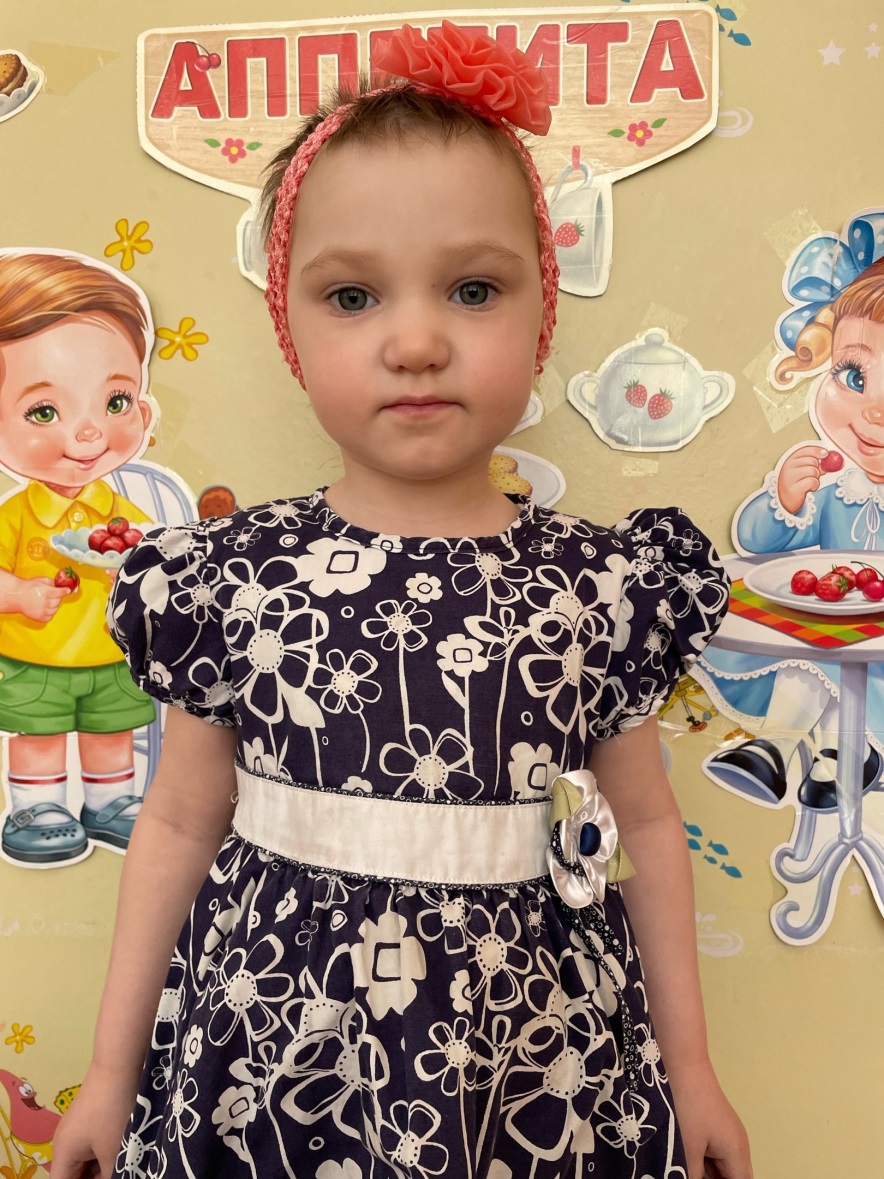 Анна  родилась в 2016 году,доброжелательная, общительная, заботливая,  веселая, активная девочка,  имеет старших и младшую сестерПо вопросу приема ребенка в семью обращаться в  отдел опеки и попечительства администрации муниципального района «Карымский район» по  адресу: п. Карымское, ул. Верхняя, д.35